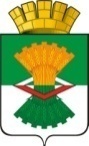 АДМИНИСТРАЦИЯМАХНЁВСКОГО МУНИЦИПАЛЬНОГО ОБРАЗОВАНИЯПОСТАНОВЛЕНИЕ25 декабря 2019 года	№ 1022п.г.т. МахнёвоОб организации временного управления многоквартирными домами расположенными на территории Махнёвского муниципального образования       На основании п. 6 п. 8 ст. 161 Жилищного кодекса Российской Федерации, во исполнение протокола заседания комиссии по предупреждению и ликвидации чрезвычайных ситуаций и обеспечению пожарной безопасности от 23 декабря 2019 года №11, в связи с тем, что открытый конкурс по отбору управляющей организации для управления многоквартирными домами, расположенными на территории Махнёвского муниципального образования, признан несостоявшимся, руководствуясь Уставом Махнёвского муниципального образования, в связи с наличием МУП  «Жилищно-коммунальное хозяйство» лицензии на осуществление предпринимательской деятельности на управление многоквартирными домами №660 от 23 ноября 2015 годаПОСТАНОВЛЯЮ:    На время подготовки и проведения очередного конкурса по отбору управляющей организации для управления многоквартирными домами,  расположенными на территории Махнёвского муниципального образования (приложение № 1), передать право управления многоквартирными домами МУП  «Жилищно-коммунальное хозяйство».      Отделу строительства, ЖКХ, архитектуры, благоустройства и охраны окружающей среды и отделу по управлению имуществом и земельными ресурсами  совместно с директором МУП «Жилищно-коммунальное хозяйство» организовать обследование состояния общего имущества многоквартирных домов, по результатам которого составить акты состояния общего имущества, организовать передачу технической документации на многоквартирные дома.        Отделу строительства, ЖКХ, архитектуры, благоустройства и охраны окружающей среды совместно с отделом по управлению имуществом и земельными ресурсами  Администрации Махнёвского муниципального образования организовать заключение договора на управление многоквартирными домами  на территории Махнёвского муниципального образования между Администрацией Махнёвского муниципального образования и МУП  «Жилищно-коммунальное хозяйство».      Опубликовать настоящее постановления в газете «Алапаевская искра» и разместить на официальном сайте в сети Интернет.    Контроль за исполнением настоящего постановления возложить на первого заместителя главы Администрации Махнёвского муниципального образования  А.В. Онучина.Врип Главы Махнёвского муниципального образования                                                         Г.А. КокшароваПриложение № 1 к Постановлению Администрации Махнёвского  муниципального образования от 25.12.2019 № 1022ПЕРЕЧЕНЬмногоквартирных домов Махнёвского муниципального образования 1. п.г.т. Махнёво, ул. Городок Карьера, д. 10;2. п.г.т. Махнёво, ул. Победы, д. 102;3. с. Кишкинское, пер. Клубный, д. 5;4. с. Кишкинское ул. Карелина 6;5. п.г.т. Махнёво, ул. Городок Карьера, д. 11;6. п.г.т. Махнёво, ул. Городок Карьера, д. 12;7. п.г.т. Махнёво, ул. Победы, д. 98;8. п.г.т. Махнёво, ул. Советская, д. 144;9. п.г.т. Махнёво, ул. Советская, д. 146;10. п.г.т. Махнёво, ул. Советская, д. 148;11. п.г.т. Махнёво, пер. Чапаева, д. 1.